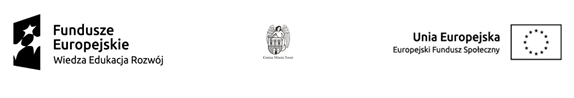 KARTA OCENY FORMALNEJWNIOSKU O PRZYZNANIE BEZROBOTNEMU ŚRODKÓW Z EUROPEJSKIEGO FUNDUSZU SPOŁECZNEGO NA PODJĘCIE DZIALALNOŚCI GOSPODARCZEJ1……………………………………………………(data i podpis osoby sprawdzającej)2……………………………………………………(data i podpis osoby weryfikującej)Wnioskodawca spełnia wymogi uczestnictwa w projekcie „Aktywizacja osób młodych pozostających bez pracy w Toruniu (IV)”……………………………………………………(data i podpis koordynatora projektu)Numer sprawyDane wnioskodawcy (imię, nazwisko, adres)Data ostatniej rejestracji w PUP TAKNIEUWAGIWniosek wypełniony czytelnie, zawiera wszystkie strony, jest podpisany przez wnioskodawcęWniosek zawiera wszystkie wymagane załączniki:Oświadczenia bezrobotnegoZaświadczenie lub oświadczenie o uzyskanej pomocy de minimisFormularz informacji przedstawianych przy ubieganiu się o pomoc de minimisPrzedwstępne umowy, oświadczenia o współpracy z przyszłymi kontrahentamiKserokopia aktu własności nieruchomości, wstępna umowa dzierżawy, najmu, użyczenia lokaluOferta cenowa (cennik, faktura pro forma) na planowane zakupyKserokopia prawa jazdyŚwiadectwa ukończonych kursów, świadectwa pracy związane z planowaną działalnościąPrzedstawienie zabezpieczenia zwrotu otrzymanych środków z Europejskiego Funduszu SpołecznegoOsoba spełniająca kryteria grupy docelowej projektu nie brała udziału w projekcie „Aktywizacja osób młodych pozostających bez pracy w Toruniu (IV)” Osoba spełnia kryteria dostępu do projektu „Aktywizacja osób młodych pozostających bez pracy w Toruniu (IV)” zgodnie z ogłoszeniem o naborzeOświadczenie uczestnika projektuWNIOSEK SPEŁNIA WYMOGI FORMALNE